MIKOSZEWO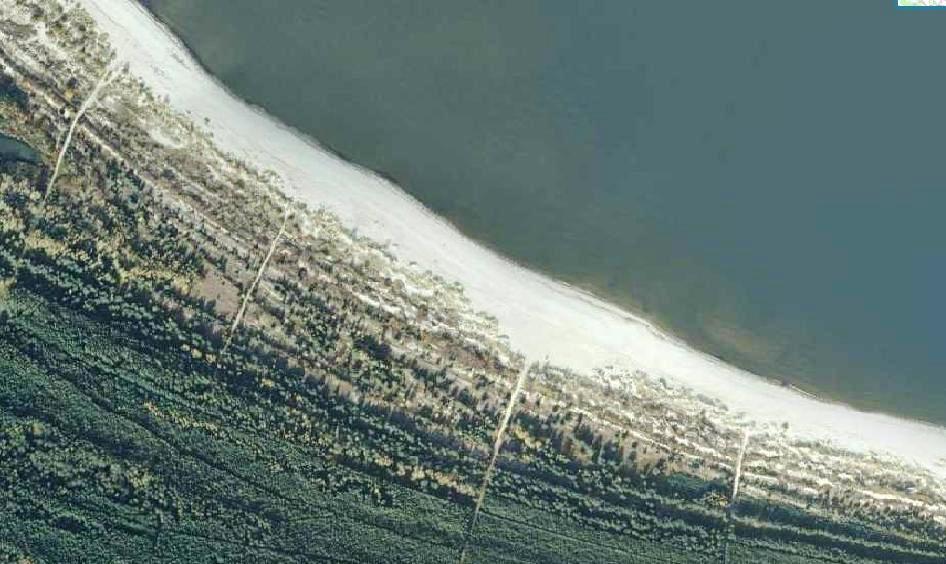 JANTAR LEŚNICZÓWKA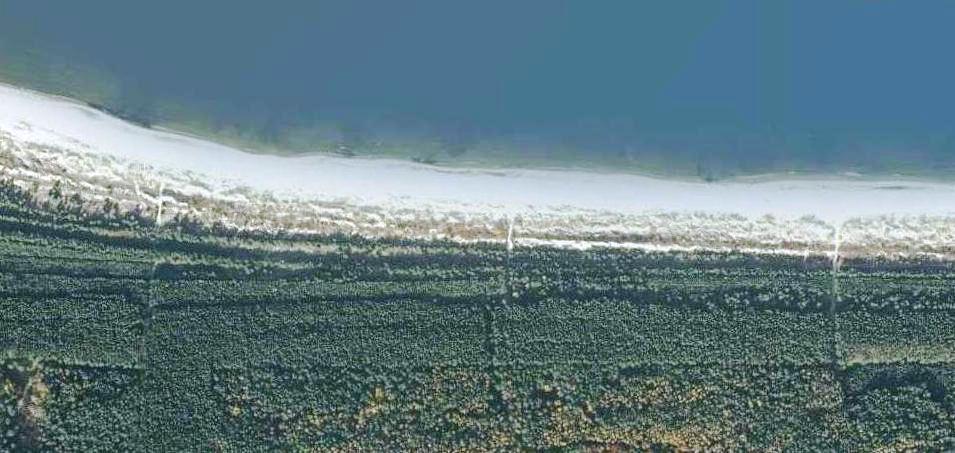 JANTAR (ZACHÓD)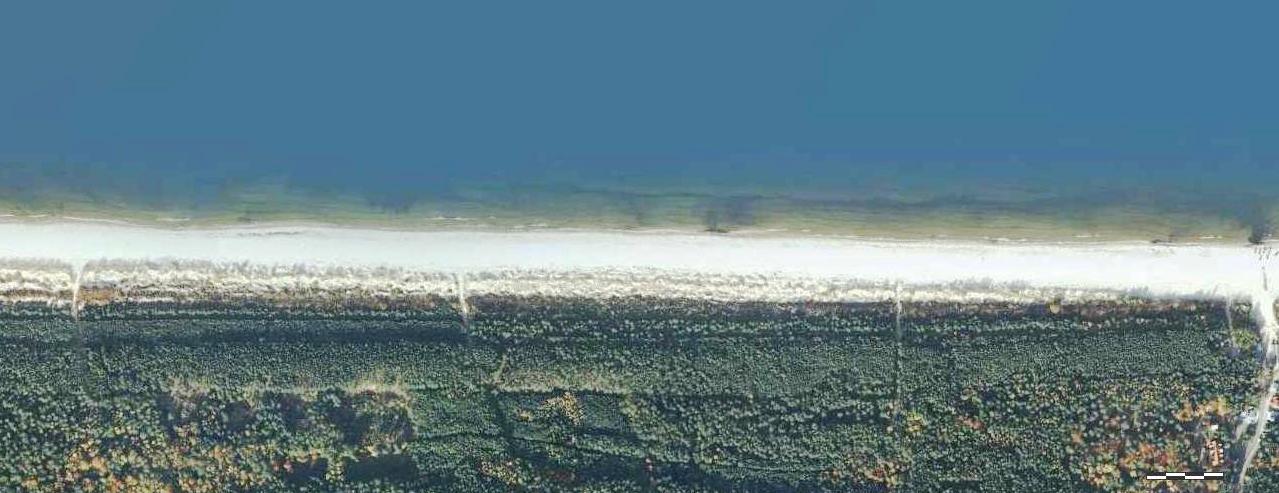 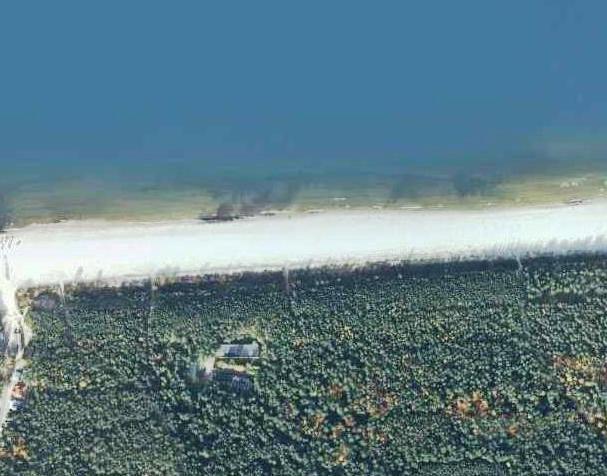 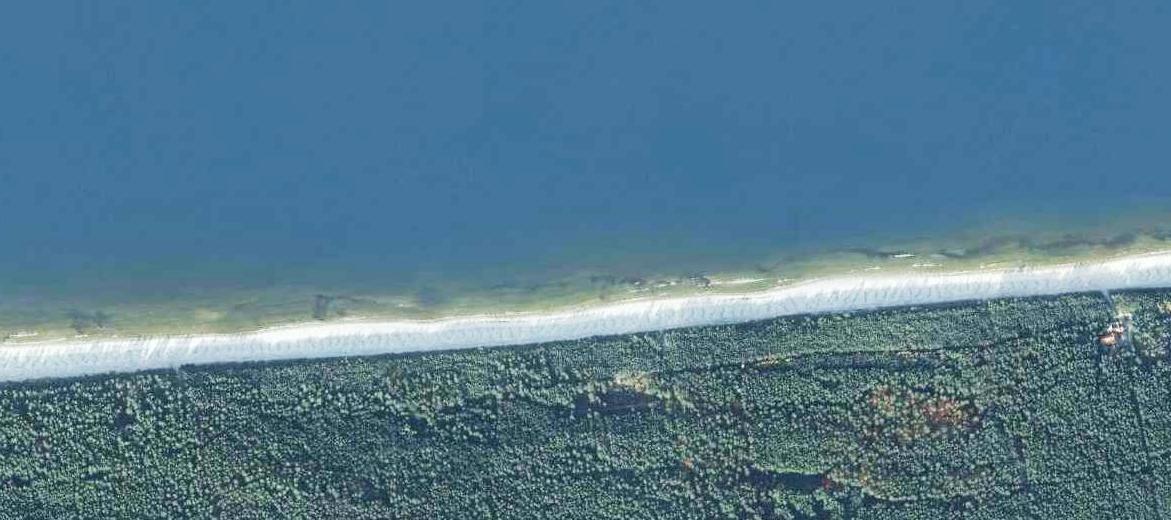 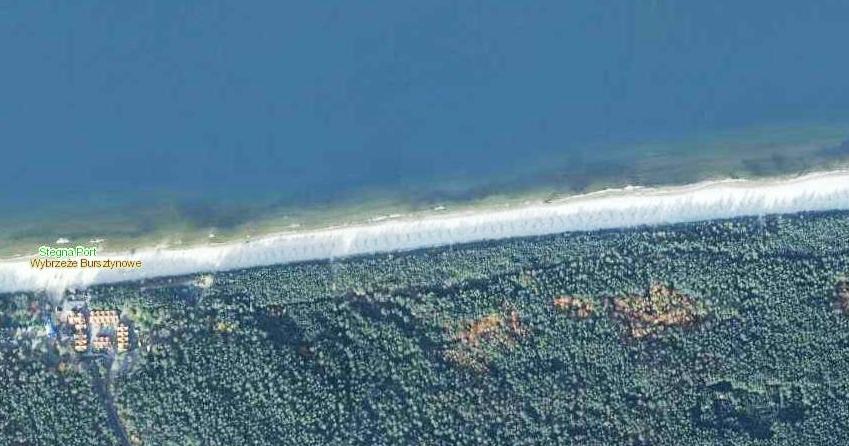 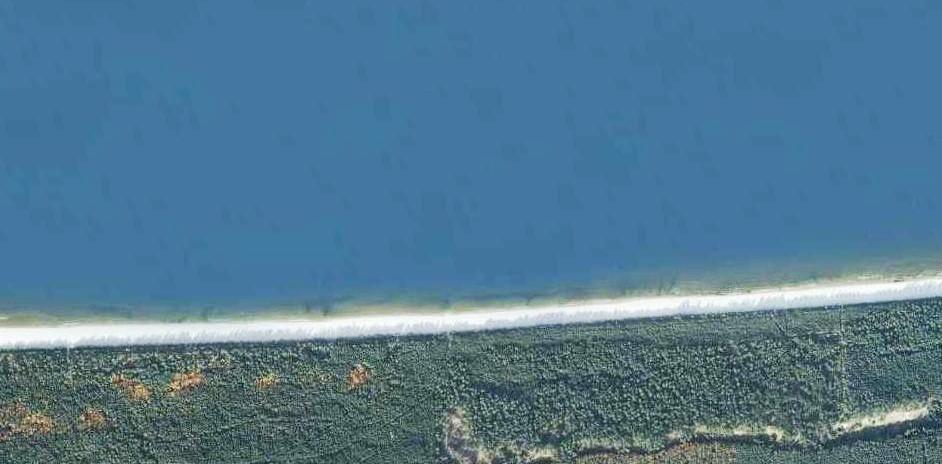 Legenda:x  – Pojemniki na odpady mieszane, o pojemności 110 l  [x=szt] 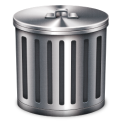      		-  XX numer zejścia- pojemniki na odpady mieszane [x=szt], rozmieszczone między zejściami na plażęZestawienie – stan w okresie od 27.04 do 26.06 oraz od 31.08 do 02.10MiejscowośćKosze 120lodp. mieszaneMikoszewo8Jantar Leśniczówka4Jantar (zachód)11Jantar (wschód)13Junoszyno5Stegna zachód12Stegna wschód17RAZEM